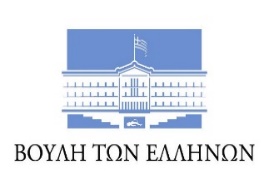 ΓΕΩΡΓΙΟΣ Σ. ΦΡΑΓΓΙΔΗΣΒΟΥΛΕΥΤΗΣ ΚΙΛΚΙΣ – ΥΠΕΥΘΥΝΟΣ ΚΤΕ ΥΓΕΙΑΣΚΙΝΗΜΑ ΑΛΛΑΓΗΣΔευτέρα, 19 Σεπτεμβρίου 2022«Να τοποθετηθεί ο κ. Πλεύρης για την αποστολή ειδικευόμενων γιατρών και νοσηλευτών από το ΑΤΤΙΚΟΝ στο ΙΑΣΩ» Ο Υπουργός Υγείας κ. Πλεύρης οφείλει να πάρει άμεσα θέση για τις καταγγελίες της Ένωσης Ιατρών Νοσοκομείων Αθήνας (ΕΙΝΑΠ) και του σωματείου εργαζομένων του Νοσοκομείου Αττικόν, που φέρουν την καθηγήτρια και διευθύντρια της Παιδιατρικής Κλινικής του νοσοκομείου Αττικόν κ. Παπαευαγγέλου,  να διοχετεύει ειδικευόμενους γιατρούς και νοσηλευτές της κλινικής για εκπαίδευση και εργασία στην ιδιωτική κλινική ΙΑΣΩ ΠΑΙΔΩΝ, κατά παράβαση της νομοθεσίας.  Η ίδια εγγράφως αναφέρει ότι αυτό συμβαίνει στο πλαίσιο συνεργασίας ανάμεσα στην Γ’ Παιδιατρική κλινική του ΕΚΠΑ και την Παιδιατρική του προαφερόμενου ιδιωτικού ομίλου, για εκπαιδευτικούς και ερευνητικούς σκοπούς, ύστερα μάλιστα από έγκριση του Προέδρου της Ιατρικής Σχολής του ΕΚΠΑ αλλά και της Διοίκησης του νοσοκομείου Αττικόν.  Να αποσαφηνίσει ο Υπουργός τι ισχύει ακριβώς και αν αληθεύουν οι καταγγελίες. Αν αληθεύουν, να μας πει καταρχήν αν έχει καλέσει σε εξηγήσεις τον Διοικητή του Αττικόν και κυρίως να μας ενημερώσει ποιο θεσμικό πλαίσιο επιτρέπει τέτοιου είδους «συνεργασίες» μεταξύ δημόσιων και ιδιωτικών νοσοκομείων. Τέτοιες ενέργειες, εφόσον διαπράττονται εις γνώσιν της πολιτικής ηγεσίας του Υπουργείου Υγείας, αφήνουν σκιές και επιβεβαιώνουν τη διαφαινόμενη μελετημένη προσπάθεια για ιδιωτικοποίηση της υγείας μέσω της συστηματικής απαξίωσης του ΕΣΥ και της καταπάτησης των διαχωριστικών γραμμών μεταξύ δημόσιου και ιδιωτικού τομέα. Η πρόκριση ανάλογων ΣΔΙΤ δεν αποτελεί λύση για το ΕΣΥ, που αιμορραγεί. Αντίθετα, χρειάζεται άμεση ενίσχυση των δημόσιων μονάδων υγείας με προσωπικό και υλικοτεχνική υποδομή για να καταστούν εύρωστες και αποτελεσματικές. Άλλωστε, η εμπειρία της πανδημίας απέδειξε, ότι το δημόσιο σύστημα υγείας αποτελεί τον στυλοβάτη της υγείας των πολιτών.